Service Insert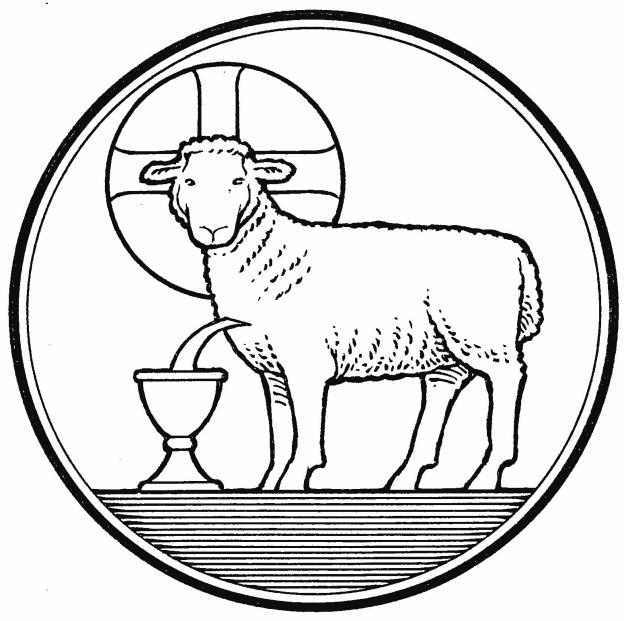 Maundy ThursdayMarch 29, 2018Emmanuel Lutheran Church4675 Bataan Memorial WestLas Cruces, New Mexico  88012(575) 382-0220 (church office) / (575) 636-4988 (pastor cell)www.GodWithUsLC.org        pastor@GodWithUsLC.orgSts. Peter & Paul Lutheran MissionSilver City, New Mexicowww.peterandpaullutheran.orgRev. Paul A. Rydecki, Pastormember of the Evangelical Lutheran Diocese of North America (ELDoNA)ANNOUNCEMENTSWelcome!  	Emmanuel is a liturgical, traditional, historical, evangelical, catholic, orthodox, confessional Lutheran congregation, in fellowship with the Evangelical Lutheran Diocese of North America (ELDoNA). We believe that the Bible is the very Word of God, inspired and without any errors. We confess the truth of Scripture according to the Lutheran Book of Concord of 1580, without exception or reservation. We observe the calendar of the traditional Church Year and follow the Historic Lectionary. We celebrate the Divine Service (also known as the Mass) every Sunday and on other festivals, and we welcome visitors to hear God’s Word with us.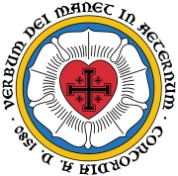 	With regard to Holy Communion, we ask our visitors to respect our practice of closed Communion, which means that only communicant members of our congregation or of other congregations in communion with us are invited to commune at the Lord’s Table here, after they have been examined and absolved. Classes are offered throughout the year by the pastor so that those who are interested in joining our Communion fellowship have the opportunity to learn about the Christian faith and our confession of it.Holy (Maundy) Thursday, occurring on the eve of our Lord’s crucifixion, begins the celebration of the holy Three Days of Christ’s Passover (Pascha), commonly known as the Triduum.  Each service of the Triduum flows into the next, all of them being treated as a single unit, not as three separate services. The Service for Maundy Thursday consists of three parts:The Confessional ServiceThe Service of the Holy CommunionThe Stripping of the AltarGood Friday Chief Service:  This is the Second Service of the Triduum. During this service, which is held during the hours of darkness (12 – 3PM), the Passion History will be read from the Gospel of John.  Easter Vigil:  This is the Third Service of the Triduum, held on Saturday evening after sunset, which is already the beginning of Easter Sunday, according to Hebrew reckoning.  The Paschal Candle is used prominently in the service, which consists of The Service of Light, Service of Lessons, Service of Holy Baptism, Service of Prayer, Service of the Word, and Service of Holy Communion.The Order of the Confessional ServiceThe Lutheran Hymnal, p.46Remain seatedVersicles and Responses	p.46The Psalm	Psalm 88The Scripture Lesson	Exodus 12:1-14The Exhortation	p.47StandThe Examination and Absolution	p.48 (bottom half)The Order of the Holy CommunionThe Lutheran Hymnal, beginning on p.19The Kyrie & Gloria in Excelsis	p.17-19The Salutation and Collect for the Day	p.19SitThe Epistle	1 Corinthians 11:23-32The Gradual and Tract	Philippians 2:8, 9 paraphrase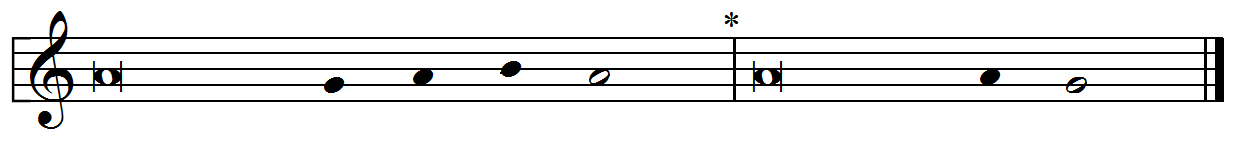 P	Christ humbled Himself and became obedient to | the point of death, *		Even the death of | the cross.C 	Therefore God also has highly | exalted Him * 		And given Him the name which is above ev- | ery name.StandThe Gospel	John 13:1-15The Nicene Creed	p.22SitHymn	TLH #163 - The Death of Jesus Christ, Our LordThe Sermon	The Offering    	(no Offertory is sung)StandThe Litany	p.110 Hymn	TLH #311 – Jesus Christ, Our Blessed SaviorThe Preface	p. 24The Service continues on p.24 through the Communion Distribution. No hymns will be sung during the Distribution. The Nunc Dimittis is omitted.Post-Communion Collect	P	Let us pray.The collect is spoken.C	Amen.SitStripping of the AltarHYMN	TLH #150 – Lord Jesus, Thou Art Going ForthThe Congregation sings stanzas 1,3 & 5 – the words of The Soul.The Pastor sings stanzas 2 & 4 – the words of Jesus.During the hymn the Communion vessels are removed and the altar is solemnly stripped as a picture of the Lord’s abandonment by His disciples on Maundy Thursday.The pastor exits the chancel, carrying the Paschal candle.  The congregation may depart as the post-service music begins to play.__________________________________________________